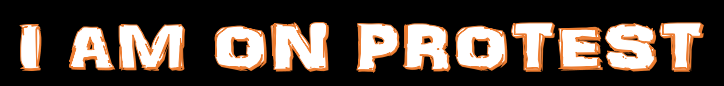 (on 07-10-2021)-------------------------------------------------Against the discrimination in IDA rates w.e.f. 01-07-2021-------------------------------------------------We demand IDA @ 173.6% instead of 170.5% w.e.f. 01-07-2021----------------------------------------------------------------SNEA (an affiliate of NCOA)(on 07-10-2021)-------------------------------------------------Against the discrimination in IDA rates w.e.f. 01-07-2021-------------------------------------------------We demand IDA @ 173.6% instead of 170.5% w.e.f. 01-07-2021----------------------------------------------------------------SNEA (an affiliate of NCOA)(on 07-10-2021)-------------------------------------------------Against the discrimination in IDA rates w.e.f. 01-07-2021-------------------------------------------------We demand IDA @ 173.6% instead of 170.5% w.e.f. 01-07-2021----------------------------------------------------------------SNEA (an affiliate of NCOA)(on 07-10-2021)-------------------------------------------------Against the discrimination in IDA rates w.e.f. 01-07-2021-------------------------------------------------We demand IDA @ 173.6% instead of 170.5% w.e.f. 01-07-2021----------------------------------------------------------------SNEA (an affiliate of NCOA)(on 07-10-2021)-------------------------------------------------Against the discrimination in IDA rates w.e.f. 01-07-2021-------------------------------------------------We demand IDA @ 173.6% instead of 170.5% w.e.f. 01-07-2021----------------------------------------------------------------SNEA (an affiliate of NCOA)(on 07-10-2021)-------------------------------------------------Against the discrimination in IDA rates w.e.f. 01-07-2021-------------------------------------------------We demand IDA @ 173.6% instead of 170.5% w.e.f. 01-07-2021----------------------------------------------------------------SNEA (an affiliate of NCOA)